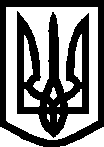 УКРАЇНАВИКОНАВЧИЙ КОМІТЕТ
МЕЛІТОПОЛЬСЬКОЇ МІСЬКОЇ РАДИЗапорізької областіРІШЕННЯ19.11.2020		                                                                № 217Про внесення змін  до рішення виконавчого комітету Мелітопольської міської ради Запорізької області 18.06.2020 №106/5      Керуючись Законом України «Про місцеве самоврядування в Україні»,  відповідно до постанови Кабінету Міністрів України від 25 серпня 2005 року №823 « Про затвердження Порядку надання одноразової допомоги дітям-сиротам і дітям, позбавленим батьківського піклування, після досягнення 18-річного віку», листів служби у справах дітей Мелітопольської міської ради Запорізької області від 16.07.2020 № 01-08/2-1462-03, від 07.10.2020                            № 01-08/2-2213-03 «Про доповнення до списку дітей-сиріт та дітей, позбавлених батьківського піклування, яким у 2021 році виповнюється 18 років» виконавчий комітет Мелітопольської міської ради Запорізької областіВИРІШИВ:	1. Внести зміни  до рішення виконавчого комітету Мелітопольської міської ради Запорізької області 18.06.2020 №106/5 «Про надання одноразової допомоги дітям-сиротам і дітям, позбавленим батьківського піклування, після досягнення 18-річного віку», а саме доповнити список дітей-сиріт, позбавлених батьківського піклування, для отримання одноразової допомоги після досягнення 18-річного віку у 2020 році згідно з додатком.         2. Контроль за виконанням цього рішення покласти на керуючого справами виконкому Семікіна М. Секретар Мелітопольської міської ради                           Роман РОМАНОВПерший заступник міського голови з питань діяльності виконавчих органів ради 				     Ірина РУДАКОВАДодаток до рішення виконавчого комітетуМелітопольської міської ради Запорізької областівід 19.11.2020  № 217СПИСОКдітей-сиріт, позбавлених батьківського піклування, для отримання одноразової допомоги після досягнення 18-річного віку у 2020 році (станом на 11.11.2020)Начальник управління освіти					Ірина ЩЕРБАК(…) – текст, який містить конфіденційну інформацію про фізичну особу№П.І.Б.Рік народженняАдреса1.Кулик Марія Олегівна(…)(…)2.Параховник Костянтин Миколайович(…)(…)3.Патрушев Вячеслав Олександрович(…)(…)